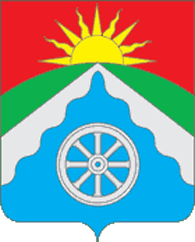 Российская ФедерацияОрловская областьВЕРХОВСКИЙ РАЙОННЫЙ СОВЕТ НАРОДНЫХ ДЕПУТАТОВРЕШЕНИЕ   «13» августа . № 29/212-рс                             	Принято на 29 заседании пгт. Верховье                                                                     Верховского районного       Совета народных депутатовО внесении изменений в структуру администрации Верховского района Орловской области.В соответствии с Законом Орловской области от 5 июля 2019 года №2366–ОЗ «О внесении изменений в Закон Орловской области «О наделении органов местного самоуправления отдельными государственными полномочиями Орловской области в сфере опеке и попечительства», Устава Верховского района Орловской области, в целях совершенствования структуры администрации Верховского района Орловской области, Верховский районный Совет народных депутатов РЕШИЛ:1. Внести соответствующие изменения в структуру администрации Верховского района Орловской области, утвержденную решением Верховского районного Совета народных депутатов от 27.11.2018 года №21/166-рс согласно приложению 1.2. Утвердить структуру администрации Верховского районного Орловской области в новой редакции согласно приложению 2, к настоящему решению3. Предложить администрации Верховского района Орловской области привести в установленном порядке нормативные правовые акты, регламентирующие ее деятельность, в соответствии с утвержденной структурой.4. Разместить настоящее решение на официальном интернет-сайте администрации Верховского района Орловской области.Председатель Верховского районного                                           С.В. ЦыбинСовета народных депутатов                                                                                                Глава Верховского района                                     В.А.ГладскихПриложение 1 к решениюВерховского районного Совета народных депутатов                                                        от 13 августа 2019года №   /   Изменения вносимые в структуру Администрации Верховского района Орловской области.1. Ввести в «Управление образования, молодежной политики, физической культуры и спорта» администрации Верховского района структурное подразделение «Сектор по опеки и попечительству» со следующими штатными единицами:-  заведующий сектором 1 единица,- главный специалист, обеспечивающий осуществление переданных государственных полномочий в сфере опеки и попечительства в отношении совершеннолетних граждан – 1 единица; - главный специалист, обеспечивающий осуществление переданных государственных полномочий в сфере опеки и попечительства в отношении несовершеннолетних граждан – 1 единица.2. Вывести из структуры администрации Верховского района «Орган опеки и попечительства» 3. Утвердить новую структуру администрации Верховского района согласно прилагаемой схеме.